Week 4Assignment #2Create an example of JavaScript. It doesn’t need to be a complete web page; I’m more interested in your understanding of JavaScript.  Your script should include:Properly used comments explain the scriptDeclaring a variable to store a numberDeclaring a variable to store a stringShow usage of an expression and operatorUse at least two arithmetic operatorsUse at least one string operatorThe content is up to you, it could be something as basic as: Hello My Name is___ I was born on ___ so that makes me ___months young.In the previous example name could be your stored string and the age your stored number. The arithmetic operators could complete the calculation and the hello field could be the string operator. This is only an example; you are free to use any content you choose.This work is licensed under the Creative Commons Attribution 4.0 International License. To view a copy of this license, visit http://creativecommons.org/licenses/by/4.0/. Please attribute York County Community College, Wells, ME when using this work. 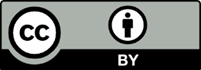 This workforce product was funded by a grant awarded by the U.S. Department of Labor’s Employment and Training Administration. The product was created by the grantee and does not necessarily reflect the official position of the U.S. Department of Labor. The Department of Labor makes no guarantees, warranties, or assurances of any kind, express or implied, with respect to such information, including any information on linked sites, and including, but not limited to accuracy of the information or its completeness, timeliness, usefulness, adequacy, continued availability or ownership.